                                                       VAJALump nj  se skriva v nekaterih besedah v mreži. Poišči ga in ga skupaj razkrinkaj, tako da pobarvaš celo besedo. Besede potekajo vodoravno in navpično v mreži. Iz besed sestavi povedi. Preizkusiš se lahko tudi v pisanju zgodbice. Med besedami sta namreč tudi dve imeni, ki lahko postaneta glavni junakinji. Recimo, da sta dvojčki, ki imata prijateljico. Le kaj se jim bo zgodilo.  Filip, uživaj pri izmišljanju zgodbice, ki je lahko šaljiva, nora, skrivnostna, kakor si jo boš pač zamislil.  Spomni se malce na zadnje knjige, ki si jih prebral za bralno značko. Z včerajšnjimi povedmi si dokazal, da je mogoče že čas, da stopiš kakšno stopničko više.   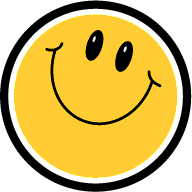 SK RINJASONJALVČFSOKOBRANJENOIENUVČJBANJARJKŠPJKKNJIŽNICAAVNEINATŠMGOBORKAJNVJVKNJIGADSPNAJAAECUNJEREAČJSELKRANJFNJRNPANJNJEGOVLJABJHSDNGIFLSŠPHPLADENJ